Materia y energíaNombre de la institución educativa:  	                                                     Nombre del estudiante:  		 Fecha: 	Sección:  	¿Qué nombre recibe el instrumento que se utiliza para medir el nivel de calor de los cuerpos o el ambiente?¿Cómo se llama el instrumento que se utiliza para medir la masa?¿Qué puedes decir sobre la flexibilidad de la materia?Escribe el tipo de suelo que corresponde a cada ilustración.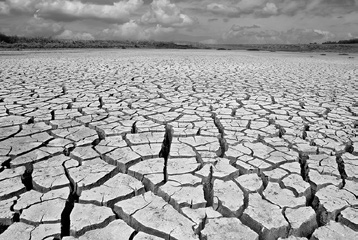 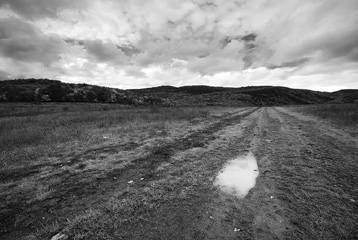 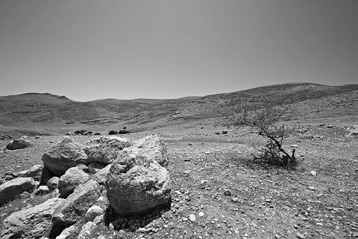 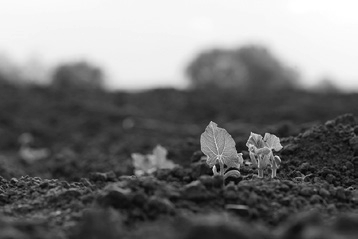 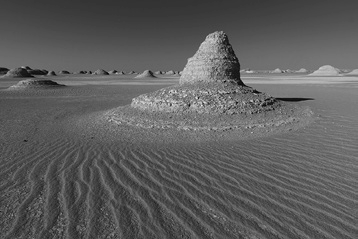 a. 	b. 	c. 	d. 	e.  	¿Cómo distingues un objeto suave y uno duro?¿Por qué es importante el cuidado del suelo?¿Por qué es importante que existan medidas unificadas para todos?¿Qué es la erosión?Explica qué utilidades se le ha dado a la evaporación.Observa los siguientes dibujos. Escribe el nombre del estado de la materia que corres- ponde.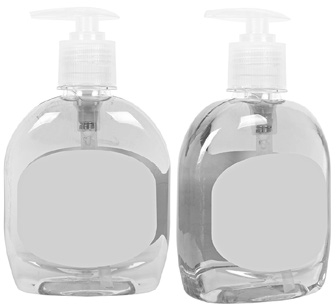 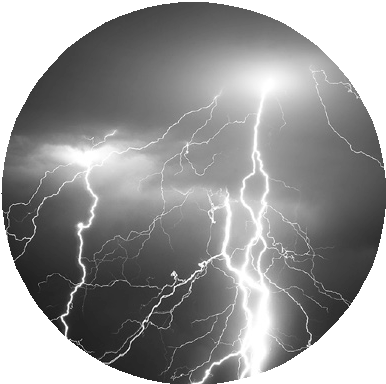 a. 	b. 	c. 	d.  	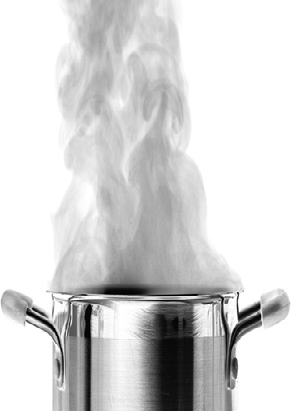 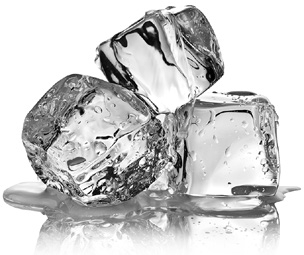 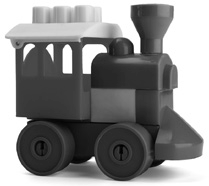 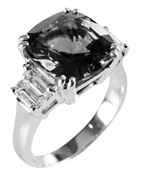 ¿Cuál es el factor que provoca el cambio de un estado a otro?tamaño del objeto	b. temperatura	c. material del objeto	d. forma del objeto¿Cómo comprobarías si un tipo de materia puede cambiar de un estado a otro?¿Por qué es importante el estudio de los cambios de la materia?¿Qué nombre recibe el cambio de la materia de sólido a líquido?¿Cómo resumirías qué son los cambios físicos de la materia?¿Puedes explicar por qué el plasma es el estado de la materia más abundante?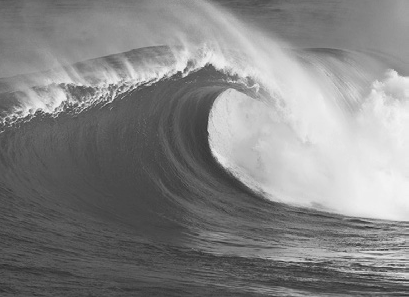 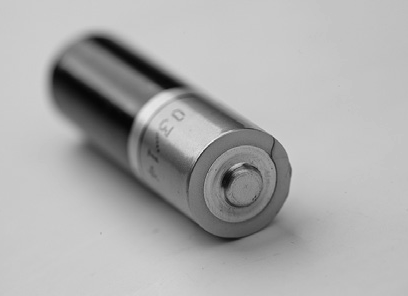 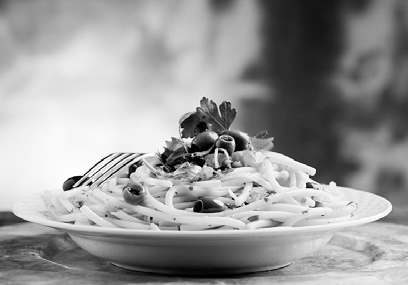 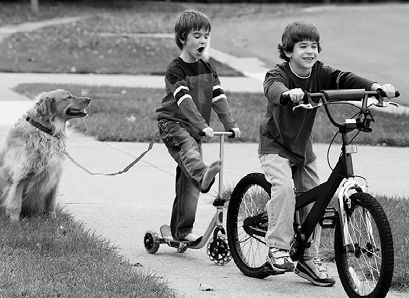 Escribe el uso de las máquinas simples que se te presentan.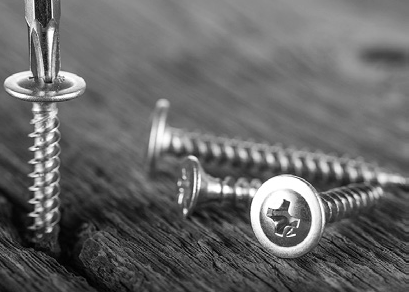 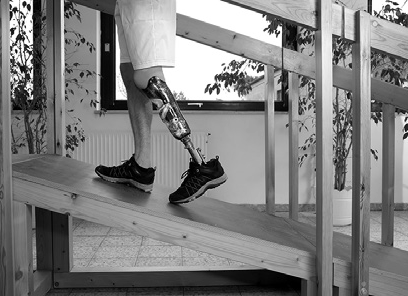 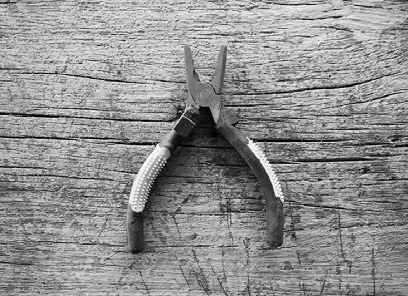 ¿Cuál es la razón para que Guatemala utilice más la energía hidráulica?es más barata	b. no contamina	c. número de ríos	d. es más fácil¿Qué diferencia hay entre un clavo y un tornillo?¿Por qué opinas que la energía eólica ya se está utilizando en Guatemala?¿Qué es energía?Haz un resumen de las máquinas simples.68Explica cómo se genera energía en cada imagen.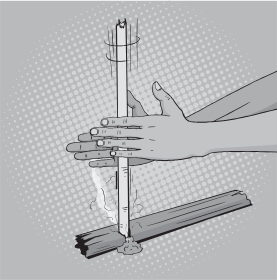 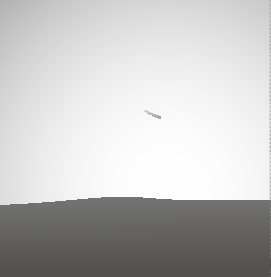 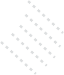 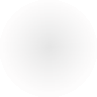 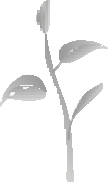 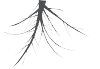 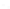 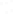 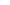 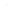 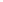 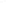 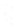 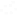 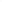 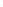 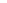 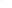 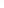 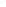 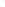 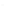 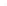 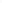 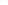 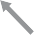 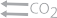 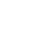 Ordena las imágenes con números, según su nivel en el espectro sonoro, del nivel más bajo al más alto.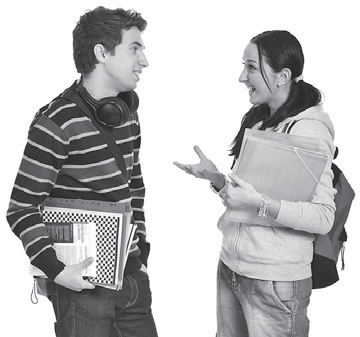 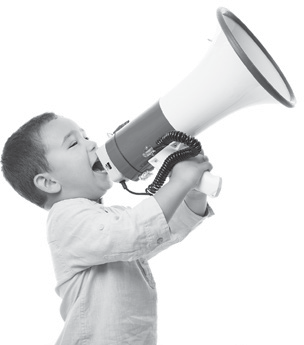 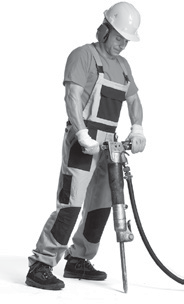 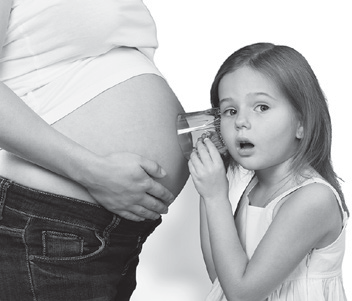 ¿Qué puede ocurrir cuando aplicas una fuerza a un objeto?se mueve	b. se detiene	c. cambia de dirección	d. todas las anteriores¿Qué motivos hay para cuidar las fuentes de energía?¿Por qué es importante obedecer las medidas de prevención de las fuentes de energía?69